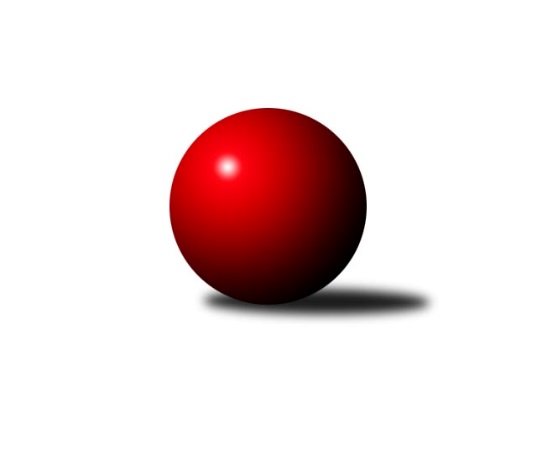 Č.17Ročník 2023/2024	9.2.2024Nejlepšího výkonu v tomto kole: 1730 dosáhlo družstvo: TJ Kuželky Česká Lípa BKrajský přebor Libereckého kraje 2023/2024Výsledky 17. kolaSouhrnný přehled výsledků:TJ Kuželky Česká Lípa B	- SK Skalice C	5:1	1730:1519	5.0:3.0	7.2.TJ Kuželky Česká Lípa C	- TJ Kovostroj Děčín B	4:2	1537:1510	4.0:4.0	7.2.TJ Bižuterie Jablonec n.N. B	- SK Skalice B	2:4	1497:1614	5.0:3.0	8.2.TJ Spartak Chrastava	- OK Mikulášovice	1:5	1550:1603	3.0:5.0	8.2.SK Šluknov B	- TJ Sokol Blíževedly	6:0	1624:1549	5.5:2.5	9.2.TJ Doksy B	- TJ Lokomotiva Liberec B	0:6	1483:1601	0.0:8.0	9.2.Tabulka družstev:	1.	OK Mikulášovice	16	14	0	2	80.0 : 16.0 	96.0 : 32.0 	 1653	28	2.	TJ Doksy A	15	13	0	2	72.0 : 18.0 	93.5 : 26.5 	 1687	26	3.	TJ Kuželky Česká Lípa B	16	13	0	3	68.5 : 27.5 	86.0 : 42.0 	 1660	26	4.	SK Šluknov B	15	11	0	4	60.5 : 29.5 	64.0 : 56.0 	 1614	22	5.	TJ Lokomotiva Liberec B	16	10	0	6	62.0 : 34.0 	85.0 : 43.0 	 1625	20	6.	SK Skalice B	16	8	2	6	45.5 : 50.5 	48.5 : 79.5 	 1542	18	7.	TJ Spartak Chrastava	16	8	0	8	47.5 : 48.5 	65.5 : 62.5 	 1563	16	8.	TJ Kovostroj Děčín B	16	7	1	8	48.5 : 47.5 	70.0 : 58.0 	 1580	15	9.	TJ Sokol Blíževedly	15	5	1	9	35.5 : 54.5 	50.5 : 69.5 	 1524	11	10.	TJ Kuželky Česká Lípa C	16	4	1	11	25.5 : 70.5 	37.0 : 91.0 	 1511	9	11.	TJ Doksy B	15	3	1	11	27.0 : 63.0 	39.0 : 81.0 	 1505	7	12.	TJ Bižuterie Jablonec n.N. B	15	2	0	13	24.5 : 65.5 	50.5 : 69.5 	 1514	4	13.	SK Skalice C	15	0	0	15	9.0 : 81.0 	22.5 : 97.5 	 1400	0Podrobné výsledky kola:	 TJ Kuželky Česká Lípa B	1730	5:1	1519	SK Skalice C	Jaroslav Košek	 	 222 	 193 		415 	 1:1 	 384 	 	179 	 205		Michaela Pěničková	Jiří Coubal	 	 222 	 213 		435 	 2:0 	 338 	 	177 	 161		Martin Pohorský	Jiří Ludvík	 	 231 	 221 		452 	 0:2 	 466 	 	232 	 234		Jiří Horník	Dan Paszek	 	 224 	 204 		428 	 2:0 	 331 	 	157 	 174		Jitka Vlasákovározhodčí: Miroslav MalýNejlepší výkon utkání: 466 - Jiří Horník	 TJ Kuželky Česká Lípa C	1537	4:2	1510	TJ Kovostroj Děčín B	Pavel Leger	 	 168 	 171 		339 	 0:2 	 392 	 	198 	 194		Marie Kokešová	Jindra Najmanová	 	 195 	 196 		391 	 2:0 	 297 	 	129 	 168		Marie Čiháková *1	Miloslav Pöra	 	 212 	 209 		421 	 2:0 	 369 	 	200 	 169		Kamil Navrátil	Václav Žitný	 	 209 	 177 		386 	 0:2 	 452 	 	236 	 216		Čestmír Dvořákrozhodčí: Marek Kyzivátstřídání: *1 od 51. hodu Ivana BenešováNejlepší výkon utkání: 452 - Čestmír Dvořák	 TJ Bižuterie Jablonec n.N. B	1497	2:4	1614	SK Skalice B	Iveta Seifertová ml.	 	 207 	 189 		396 	 2:0 	 371 	 	192 	 179		Miroslava Löffelmannová	Iva Kunová	 	 147 	 179 		326 	 1:1 	 385 	 	208 	 177		Ladislav Javorek st.	Josef Kuna	 	 210 	 216 		426 	 2:0 	 418 	 	206 	 212		Eduard Kezer st.	Jiří Tůma	 	 156 	 193 		349 	 0:2 	 440 	 	231 	 209		Petr Tregnerrozhodčí: Jiří TůmaNejlepší výkon utkání: 440 - Petr Tregner	 TJ Spartak Chrastava	1550	1:5	1603	OK Mikulášovice	Karel Mottl	 	 180 	 174 		354 	 0:2 	 444 	 	227 	 217		Miluše Trojanová	Danuše Husáková	 	 195 	 208 		403 	 1:1 	 409 	 	202 	 207		Petr Kalousek	Jaroslav Chlumský	 	 199 	 218 		417 	 2:0 	 347 	 	190 	 157		Jiří Trojan	Jana Vokounová	 	 190 	 186 		376 	 0:2 	 403 	 	202 	 201		Miroslav Soukuprozhodčí: František VokounNejlepší výkon utkání: 444 - Miluše Trojanová	 SK Šluknov B	1624	6:0	1549	TJ Sokol Blíževedly	Petr Tichý	 	 201 	 234 		435 	 2:0 	 424 	 	191 	 233		Jiří Přeučil	Jan Marušák	 	 189 	 198 		387 	 1.5:0.5 	 368 	 	170 	 198		Josef Matějka	Anita Morkusová	 	 221 	 189 		410 	 1:1 	 370 	 	177 	 193		Ludmila Tomášková	Dušan Knobloch	 	 196 	 196 		392 	 1:1 	 387 	 	188 	 199		Pavel Hájekrozhodčí: Petr TichýNejlepší výkon utkání: 435 - Petr Tichý	 TJ Doksy B	1483	0:6	1601	TJ Lokomotiva Liberec B	Václav Bláha st.	 	 174 	 176 		350 	 0:2 	 401 	 	185 	 216		Ondřej Steinz	Kamila Klímová	 	 177 	 178 		355 	 0:2 	 358 	 	179 	 179		Jana Kořínková	Jan Mádl	 	 197 	 198 		395 	 0:2 	 432 	 	214 	 218		Luboš Dvořák	Petr Mádl	 	 185 	 198 		383 	 0:2 	 410 	 	207 	 203		Anton Zajacrozhodčí: Martina StachováNejlepší výkon utkání: 432 - Luboš DvořákPořadí jednotlivců:	jméno hráče	družstvo	celkem	plné	dorážka	chyby	poměr kuž.	Maximum	1.	Jiří Kuric 	TJ Doksy A	444.44	300.9	143.5	3.1	6/7	(462)	2.	Miluše Trojanová 	OK Mikulášovice	434.76	298.8	136.0	4.2	8/8	(475)	3.	Petr Tichý 	SK Šluknov B	432.41	303.5	128.9	8.5	9/9	(471)	4.	Petr Steinz 	TJ Kuželky Česká Lípa B	432.40	296.5	136.0	5.8	7/8	(468)	5.	Radek Kneř 	TJ Doksy A	432.37	293.9	138.4	4.3	6/7	(458)	6.	Luboš Dvořák 	TJ Lokomotiva Liberec B	430.23	294.3	136.0	5.3	7/8	(476)	7.	Ladislav Bírovka 	TJ Kovostroj Děčín B	426.73	286.0	140.8	5.3	8/9	(480)	8.	Jiří Coubal 	TJ Kuželky Česká Lípa B	426.33	287.6	138.7	6.7	6/8	(519)	9.	Miroslav Soukup 	OK Mikulášovice	422.17	295.3	126.9	5.6	8/8	(463)	10.	Jaroslav Košek 	TJ Kuželky Česká Lípa B	421.34	294.0	127.4	8.8	7/8	(470)	11.	Václav Paluska 	TJ Doksy A	420.97	287.6	133.4	6.1	7/7	(475)	12.	Anita Morkusová 	SK Šluknov B	420.28	287.9	132.4	7.3	6/9	(453)	13.	Dušan Knobloch 	SK Šluknov B	417.43	294.6	122.8	8.5	9/9	(456)	14.	Jiří Přeučil 	TJ Sokol Blíževedly	415.67	282.5	133.1	6.1	6/9	(478)	15.	Eduard Kezer  st.	SK Skalice B	408.98	286.0	122.9	7.7	7/7	(447)	16.	Josef Kuna 	TJ Bižuterie Jablonec n.N. B	408.80	286.6	122.2	8.7	8/8	(450)	17.	Jana Kořínková 	TJ Lokomotiva Liberec B	405.74	283.5	122.3	10.0	7/8	(439)	18.	Anton Zajac 	TJ Lokomotiva Liberec B	404.56	279.6	124.9	7.8	6/8	(458)	19.	Jiří Horník 	SK Skalice C	403.83	287.6	116.3	9.5	6/7	(466)	20.	Ladislav Javorek  st.	SK Skalice B	402.08	284.3	117.8	8.4	6/7	(433)	21.	Petr Mádl 	TJ Doksy B	400.79	284.6	116.2	10.0	7/9	(441)	22.	Jana Vokounová 	TJ Spartak Chrastava	399.32	280.1	119.2	9.4	9/9	(425)	23.	Jaroslav Chlumský 	TJ Spartak Chrastava	398.98	279.8	119.2	9.0	9/9	(459)	24.	Daniel Hokynář 	TJ Bižuterie Jablonec n.N. B	398.93	281.0	117.9	11.9	7/8	(416)	25.	Petr Kalousek 	OK Mikulášovice	398.73	278.1	120.7	8.6	6/8	(487)	26.	Petr Dvořák 	TJ Kuželky Česká Lípa C	396.57	280.7	115.9	11.8	6/7	(470)	27.	Danuše Husáková 	TJ Spartak Chrastava	395.67	284.2	111.4	10.7	9/9	(438)	28.	Bohumír Dušek 	TJ Lokomotiva Liberec B	392.67	281.6	111.0	10.8	6/8	(448)	29.	Václav Žitný 	TJ Kuželky Česká Lípa C	389.18	285.0	104.2	12.5	7/7	(438)	30.	Miloslav Pöra 	TJ Kuželky Česká Lípa B	388.87	273.6	115.2	9.6	6/8	(429)	31.	Tomáš Mrázek 	TJ Kovostroj Děčín B	384.21	272.7	111.5	10.0	8/9	(437)	32.	Josef Matějka 	TJ Sokol Blíževedly	382.20	274.8	107.4	10.9	9/9	(453)	33.	Václav Bláha  st.	TJ Doksy B	380.77	275.2	105.6	12.7	7/9	(415)	34.	Marie Kokešová 	TJ Kovostroj Děčín B	380.46	275.5	104.9	12.2	9/9	(431)	35.	Pavel Hájek 	TJ Sokol Blíževedly	377.56	270.1	107.5	9.1	8/9	(409)	36.	Jan Marušák 	SK Šluknov B	374.41	278.0	96.4	12.8	9/9	(415)	37.	Robert Hokynář 	TJ Bižuterie Jablonec n.N. B	372.48	268.9	103.6	13.4	7/8	(415)	38.	Jindra Najmanová 	TJ Kuželky Česká Lípa C	370.23	273.8	96.5	14.1	6/7	(408)	39.	Miroslava Löffelmannová 	SK Skalice B	370.03	271.4	98.7	14.7	7/7	(460)	40.	Kamila Klímová 	TJ Doksy B	365.50	269.1	96.4	14.7	6/9	(388)	41.	Ludmila Tomášková 	TJ Sokol Blíževedly	362.37	266.2	96.2	14.9	6/9	(425)	42.	Libuše Lapešová 	TJ Kuželky Česká Lípa C	362.00	271.0	91.0	16.5	5/7	(395)	43.	Marek Doležal 	SK Skalice C	356.10	264.8	91.4	17.2	5/7	(433)	44.	Jaroslav Jeník 	TJ Spartak Chrastava	352.24	256.9	95.4	17.7	7/9	(384)	45.	Iva Kunová 	TJ Bižuterie Jablonec n.N. B	325.00	239.6	85.4	18.5	6/8	(357)	46.	Martin Pohorský 	SK Skalice C	320.39	242.1	78.3	20.8	6/7	(350)		Miroslav Rejchrt 	TJ Kovostroj Děčín B	438.00	296.0	142.0	4.5	2/9	(476)		Čestmír Dvořák 	TJ Kovostroj Děčín B	430.50	291.1	139.4	8.6	2/9	(452)		Jakub Šimon 	TJ Doksy A	428.60	290.5	138.1	6.0	2/7	(455)		Jiří Ludvík 	TJ Kuželky Česká Lípa B	425.33	294.4	130.9	4.8	3/8	(452)		Petr Veselý 	TJ Kovostroj Děčín B	425.00	307.5	117.5	14.5	2/9	(440)		Jaromír Tomášek 	TJ Lokomotiva Liberec B	420.55	294.5	126.1	9.1	5/8	(474)		Ondřej Steinz 	TJ Lokomotiva Liberec B	420.50	306.5	114.0	9.5	2/8	(440)		Zdeněk Tříško 	OK Mikulášovice	415.60	292.5	123.1	8.0	2/8	(458)		Petr Tregner 	SK Skalice B	413.96	284.9	129.0	7.6	4/7	(441)		Dan Paszek 	TJ Kuželky Česká Lípa B	411.20	288.5	122.7	8.8	5/8	(447)		Jiří Vokřál 	TJ Kovostroj Děčín B	410.00	309.0	101.0	13.0	1/9	(410)		Vojtěch Trojan 	OK Mikulášovice	408.50	289.0	119.5	6.5	2/8	(418)		Aleš Stach 	TJ Doksy A	404.50	282.3	122.3	7.4	4/7	(436)		Jaroslava Vacková 	TJ Doksy A	403.40	286.4	117.1	6.0	4/7	(467)		Monika Soukupová 	OK Mikulášovice	402.50	286.8	115.7	8.6	5/8	(424)		Vlasta Ládková 	TJ Spartak Chrastava	401.00	279.0	122.0	12.0	1/9	(401)		Radek Kozák 	TJ Doksy A	400.50	276.6	123.9	8.9	4/7	(433)		Klára Stachová 	TJ Doksy B	400.44	288.9	111.6	9.0	3/9	(439)		Iveta Seifertová  ml.	TJ Bižuterie Jablonec n.N. B	400.00	285.5	114.5	10.0	1/8	(404)		Karel Mottl 	TJ Spartak Chrastava	395.05	277.1	118.0	10.7	4/9	(424)		Jan Mádl 	TJ Doksy B	392.08	279.6	112.5	9.8	4/9	(415)		Ludvík Kvasil 	OK Mikulášovice	389.00	285.3	103.8	13.1	4/8	(414)		Jiří Kraus 	TJ Kuželky Česká Lípa B	387.00	279.0	108.0	13.0	3/8	(423)		Alois Veselý 	TJ Sokol Blíževedly	387.00	280.0	107.0	10.0	1/9	(387)		Petr Guth 	TJ Sokol Blíževedly	382.72	276.8	105.9	13.0	5/9	(437)		Marie Kubánková 	TJ Kuželky Česká Lípa C	382.50	267.0	115.5	14.3	2/7	(399)		Jan Tregner 	SK Skalice B	379.00	267.0	112.0	16.0	1/7	(379)		Jitka Havlíková 	TJ Lokomotiva Liberec B	375.00	266.5	108.5	10.3	4/8	(420)		Michal Valeš 	TJ Doksy B	370.67	263.7	107.0	12.0	3/9	(391)		Kamil Navrátil 	TJ Kovostroj Děčín B	369.00	254.0	115.0	14.0	1/9	(369)		Jiří Tůma 	TJ Bižuterie Jablonec n.N. B	367.77	270.0	97.8	14.7	5/8	(418)		Jaroslava Kozáková 	SK Skalice B	365.30	259.1	106.2	14.2	2/7	(404)		Marek Kozák 	TJ Doksy B	364.25	261.9	102.3	13.1	4/9	(401)		Petr Hňoupek 	SK Skalice C	362.75	264.2	98.6	15.2	4/7	(390)		Martin Foltyn 	SK Skalice C	361.50	257.8	103.8	15.5	2/7	(386)		Jiří Houdek 	TJ Kovostroj Děčín B	360.00	275.0	85.0	22.0	1/9	(360)		Libor Křenek 	SK Skalice C	356.67	265.0	91.7	15.0	3/7	(397)		Marie Čiháková 	TJ Kovostroj Děčín B	355.50	266.8	88.7	15.7	2/9	(391)		Pavel Leger 	TJ Kuželky Česká Lípa C	355.25	255.3	100.0	15.3	2/7	(370)		Michaela Pěničková 	SK Skalice C	353.00	269.8	83.3	20.5	2/7	(384)		Václav Bláha  ml.	TJ Doksy B	352.50	256.1	96.4	14.0	4/9	(371)		Vojtěch Kraus 	TJ Kuželky Česká Lípa C	352.33	263.9	88.4	15.1	3/7	(396)		Lucie Gembecová 	TJ Bižuterie Jablonec n.N. B	352.00	247.0	105.0	10.0	1/8	(352)		Jiří Trojan 	OK Mikulášovice	347.00	265.0	82.0	18.0	1/8	(347)		Petra Javorková 	SK Skalice B	339.50	252.4	87.1	16.6	4/7	(420)		Jitka Vlasáková 	SK Skalice C	334.95	250.6	84.4	19.0	3/7	(397)		Věra Navrátilová 	SK Šluknov B	334.00	246.4	87.6	17.6	4/9	(343)		Dalibor Češek 	TJ Kuželky Česká Lípa C	322.00	249.0	73.0	20.0	1/7	(322)		Monika Starkbaumová 	TJ Doksy B	289.00	221.5	67.5	26.0	2/9	(302)		Milan Hňoupek 	SK Skalice C	287.44	205.3	82.2	23.3	4/7	(348)Sportovně technické informace:Starty náhradníků:registrační číslo	jméno a příjmení 	datum startu 	družstvo	číslo startu26356	Kamil Navrátil	07.02.2024	TJ Kovostroj Děčín B	1x
Hráči dopsaní na soupisku:registrační číslo	jméno a příjmení 	datum startu 	družstvo	27418	Ivana Benešová	07.02.2024	TJ Kovostroj Děčín B	Program dalšího kola:18. kolo15.2.2024	čt	17:00	TJ Spartak Chrastava - SK Skalice B	15.2.2024	čt	17:00	TJ Bižuterie Jablonec n.N. B - TJ Kuželky Česká Lípa C	16.2.2024	pá	17:00	SK Šluknov B - SK Skalice C	16.2.2024	pá	17:00	TJ Doksy B - TJ Kovostroj Děčín B				OK Mikulášovice - -- volný los --	17.2.2024	so	9:00	TJ Doksy A - TJ Kuželky Česká Lípa B	17.2.2024	so	9:00	TJ Sokol Blíževedly - TJ Lokomotiva Liberec B	Nejlepší šestka kola - absolutněNejlepší šestka kola - absolutněNejlepší šestka kola - absolutněNejlepší šestka kola - absolutněNejlepší šestka kola - dle průměru kuželenNejlepší šestka kola - dle průměru kuželenNejlepší šestka kola - dle průměru kuželenNejlepší šestka kola - dle průměru kuželenNejlepší šestka kola - dle průměru kuželenPočetJménoNázev týmuVýkonPočetJménoNázev týmuPrůměr (%)Výkon1xJiří HorníkSkalice C4666xMiluše TrojanováMikulášovice114.834441xČestmír DvořákKovostroj B4522xČestmír DvořákKovostroj B113.874523xJiří LudvíkČ. Lípa B4524xPetr TregnerSkalice B113.784406xMiluše TrojanováMikulášovice4444xLuboš DvořákLok. Liberec B113.074323xPetr TregnerSkalice B4407xPetr TichýŠluknov B111.284356xJiří CoubalČ. Lípa B4351xJiří HorníkSkalice C110.29466